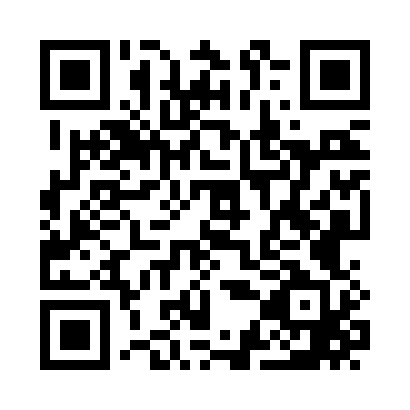 Prayer times for Bone Town, Arkansas, USAMon 1 Jul 2024 - Wed 31 Jul 2024High Latitude Method: Angle Based RulePrayer Calculation Method: Islamic Society of North AmericaAsar Calculation Method: ShafiPrayer times provided by https://www.salahtimes.comDateDayFajrSunriseDhuhrAsrMaghribIsha1Mon4:275:541:115:018:289:552Tue4:275:551:115:018:289:553Wed4:285:551:125:018:289:554Thu4:295:561:125:018:289:555Fri4:295:561:125:028:279:546Sat4:305:571:125:028:279:547Sun4:315:571:125:028:279:538Mon4:315:581:125:028:279:539Tue4:325:581:125:028:269:5210Wed4:335:591:135:028:269:5211Thu4:346:001:135:028:269:5112Fri4:356:001:135:028:259:5113Sat4:356:011:135:028:259:5014Sun4:366:021:135:028:249:4915Mon4:376:021:135:028:249:4916Tue4:386:031:135:028:239:4817Wed4:396:041:135:028:239:4718Thu4:406:041:135:028:229:4619Fri4:416:051:135:028:229:4520Sat4:426:061:145:028:219:4521Sun4:436:061:145:028:209:4422Mon4:446:071:145:028:209:4323Tue4:456:081:145:028:199:4224Wed4:466:091:145:028:189:4125Thu4:476:091:145:028:179:4026Fri4:486:101:145:028:179:3927Sat4:496:111:145:028:169:3828Sun4:506:121:145:028:159:3629Mon4:516:131:145:018:149:3530Tue4:526:131:145:018:139:3431Wed4:536:141:135:018:129:33